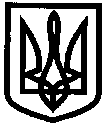 УКРАЇНАХАРКІВСЬКА ОБЛАСТЬІЗЮМСЬКА МІСЬКА РАДАВІДДІЛ ОСВІТИНАКАЗ05.02.2016										№ 60Відповідно до законів України «Про освіту», «Про дошкільну освіту», «Про загальну середню освіту», «Про основні засади державного нагляду (контролю) у сфері господарської діяльності», наказу Міністерства освіти і науки України від 17.06.2013 № 770 «Про координацію заходів щодо здійснення державного нагляду (контролю) за діяльністю навчальних закладів», зареєстрованого в Міністерстві юстиції України 08.08.2013 за      № 1348/23880, наказу Державної інспекції навчальних закладів України       від 04.07 2012 року № 27-а «Про затвердження типових програм комплексних перевірок дошкільних, загальноосвітніх, позашкільних та професійно-технічних навчальних закладів», з метою вивчення стану діяльності дошкільних, загальноосвітніх і позашкільних навчальних закладів НАКАЗУЮ:1. Затвердити Графіки проведення комплексного та тематичного контролю в навчальних закладах м. Ізюм (додаються).2. Працівникам відділу освіти Ізюмської міської ради: 2.1. Здійснити вивчення питань комплексного та тематичного контролю в навчальних закладах м. Ізюм згідно своїх посадових обов’язків.Протягом 2016 року2.2. Підготувати проект наказу про здійснення тематичного контролю, затвердити протокол вивчення визначених питань. Не пізніше 10 днів до початку перевірки.2.3. Проаналізувати та підготувати відповідні матеріали за результатами вивчення для розгляду на апаратних нарадах відділу освіти, нарадах  керівників дошкільних, загальноосвітніх та позашкільних навчальних закладів або колегіях відділу освіти.Не пізніше 1 місяця після вивчення3. Керівникам навчальних закладів, які зазначені у затвердженому графіку, забезпечити необхідні умови для проведення комплексного та тематичного контролю.Протягом 2016 року.4. Завідувачу канцелярією відділу освіти Рєпіній Л.С. своєчасно доводити накази про здійснення комплексного та тематичного контролю до відома керівника закладу.5. Контроль за виконанням даного наказу залишаю за собою.В.о. начальника відділу освіти 			О.П.ЛесикЗ наказом від 05. 02.2016  № 60  «Про затвердження графіка здійснення відділом освіти Ізюмської міської ради комплексного та тематичного контролю в навчальних закладах м. Ізюм у 2016 році» ознайомлені:Заступник начальника відділу освіти          __________   В.В.КотенкоГоловний спеціаліст відділу освіти             __________   В.О.МартиновПровідний спеціаліст з дошкільної освіти  __________   Н.О.Васько Провідний спеціаліст відділу освіти            __________  М.С.ЛогвінЗавідувач методичним кабінетом                 __________   Т.В. СавченкоНачальник господарчої групи                      __________    В.М.КисловськийГоловний бухгалтер                                      __________    Чуркіна В.В.Додаток 1до наказу від 05.02.2016 № 60 «Про затвердження графіка здійснення відділом освіти Ізюмської міської ради комплексного та тематичного контролю в навчальних закладах м. Ізюм у 2016 році»Перспективний графік здійснення державного нагляду (контролю) за діяльністю загальноосвітніх навчальних закладів у м. Ізюм (комплексний та тематичний контроль)у 2016 роціДодаток 2до наказу від 05.02.2016 № 60 «Про затвердження графіка здійснення відділом освіти Ізюмської міської ради комплексного та тематичного контролю в навчальних закладах м. Ізюм у 2016 році»Перспективний графік здійснення державного нагляду (контролю) за діяльністю дошкільних навчальних закладів у м. Ізюм (комплексний та тематичний контроль)у 2016 роціДодаток 3до наказу від 05.02.2016 № 60 «Про затвердження графіка здійснення відділом освіти Ізюмської міської ради комплексного та тематичного контролю в навчальних закладах м. Ізюм у 2016 році»Перспективний графік здійснення державного нагляду (контролю) за діяльністю позашкільних навчальних закладів у м. Ізюм (тематичний контроль)у 2016 році ПНЗПро затвердження графіка здійснення відділом освіти Ізюмської міської ради комплексного та тематичного контролю в навчальних закладах м. Ізюм у 2016 роціПро затвердження графіка здійснення відділом освіти Ізюмської міської ради комплексного та тематичного контролю в навчальних закладах м. Ізюм у 2016 роціДиректор Ізюмської гімназії №1 Д.Я.Стукаленко Директор ІЗОШ І-ІІІ ступенів №2 Л.А.Гожа Директор Ізюмської гімназії №3 С.Б.Вербенко Директор ІЗОШ І-ІІІ ступенів № 4 Н.М.Вєтрова Директор ІЗОШ І-ІІІ ступенів №5 Л.Г.Савченко Директор ІЗОШ І-ІІІ ступенів №6 Л.В.Полешко Директор ІЗОШ І-ІІІ ступенів №10 Б.М.Івженко Директор ІЗОШ І-ІІІ ступенів №11 О.М.Андрушок Директор ІЗОШ І-ІІІ ступенів №12 І.В.Рябенко Завідувач ІДНЗ  №2 Р.В.Дубинська Завідувач ІДНЗ №4 О.О. Стєпанкіна Завідувач ІДНЗ №6 Л.В.Глуходід Завідувач ІДНЗ №9 В.М.Бородавка Завідувач ІДНЗ №10 А.В.Тарасенко Завідувач ІДНЗ №12 Н.С.Єгорова Завідувач ІДНЗ №13 О.О.Польова Завідувач ІДНЗ №14 Н.В.Поліщук Завідувач ІДНЗ №16 М.В.Шиліна Завідувач ІДНЗ №17 Л.О.Сирбу Директор Ізюмської дитячо-юнацької спортивної школи Л.О.Товстун Директор Міжшкільного навчально - виховного комбінату В.П.Горенко Директор Ізюмського центру дитячої та юнацької творчості І.В.Олешко № з/пПитання, яке вивчаєтьсяІзюмська гімназія №1 Ізюмської міської ради Харківської області  Ізюмська загальноосвітня школа І-ІІІ ступенів № 2 Ізюмської міської ради Харківської області   Ізюмська гімназія №3 Ізюмської міської ради Харківської області  Ізюмська загальноосвітня школа І-ІІІ ступенів № 4 Ізюмської міської ради Харківської області   Ізюмська загальноосвітня школа І-ІІІ ступенів № 5 Ізюмської міської ради Харківської області   Ізюмська загальноосвітня школа І-ІІІ ступенів № 6 Ізюмської міської ради Харківської області   Ізюмська загальноосвітня школа І-ІІІ ступенів № 10 Ізюмської міської ради Харківської області   Ізюмська загальноосвітня школа І-ІІІ ступенів № 11 Ізюмської міської ради Харківської області   Ізюмська загальноосвітня школа І-ІІІ ступенів № 12 Ізюмської міської ради Харківської області   Стан управлінської діяльності адміністрації ЗНЗ.Стан роботи з обліку та охоплення загальною середньою освітою дітей шкільного віку, які мешкають на закріпленій за ЗНЗ території обслуговування (крім спеціалізованих шкіл, гімназій, ліцеїв, колегіумів)+ (Жовтень)Реалізація інваріантної складової змісту загальної середньої освіти Реалізація варіативної складової змісту загальної середньої освіти, визначеного профілю навчанняСтан методичної роботи+(квітень)+(квітень)Стан виховної роботи та Стан організації гурткової та секційної роботи в ЗНЗ+(жовтень)+(листопад)Нормативність видачі документів про загальну середню освіту державного зразкаСтан безпеки життєдіяльності учасників навчально-виховного процесуНавчальні досягнення учнів за результатами контрольних робіт з предметів інваріантної частини навчального плану, проведених комісією у випускних класах школи кожного ступеня (4-х, 9-х, 11-х), з двох - чотирьох предметівРезультативність участі учнів у міських, обласних, всеукраїнських етапах олімпіадх, конкурсів із навчальних дисциплін+(квітень)+(квітень)Стан забезпечення педагогічними кадрами, необхідними для реалізації змісту загальної середньої освіти.Забезпечення умов для підвищення кваліфікації педагогічних працівників, стан атестації педагогічних кадрів+(березень)+(березень)Технічний та санітарно-гігієнічний стан будівель та приміщень ЗНЗЗабезпечення соціальної підтримки дітей-сиріт, дітей, позбавлених батьківського піклування, дітей з особливими освітніми потребами, дітей з інших соціально вразливих категорій+(березень)+(жовтень)+(квітень)Організація медичного обслуговування учнів ЗНЗОрганізація харчування учнів+(березень)+(жовтень)+(квітень)Організація відпочинку та оздоровлення учнів,+(червень)+(червень)Формування органів громадського самоврядування ЗНЗСтан організації викладання предмета «Захист Вітчизни» та війсково-патріотичного виховання+(квітень)Стан роботи щодо усунення порушень вимог законодавства і недоліків у роботі, виявлених під час попереднього заходу державного контролю (атестації, державного інспектування)+ (ДНіО)ДН+ (Жовтень)КП+ (Листопад)ДА+ (Листопад)КП+ (Грудень)ДАОрганізований початок навчального року+(Жовтень)Організоване закінчення навчального року+(Червень)+(Червень)Ведення ділової документації+(травень)+ (Грудень)Комплексна перевірка (КП)+(лютий)+(квітень)№ з/пПитання, яке вивчаєтьсяІзюмський дошкільний навчальний заклад  (ясла-садок) №2 комбінованого типу Ізюмської міської ради Харківської областіІзюмський дошкільний навчальний заклад  (ясла-садок) №4 комбінованого типу Ізюмської міської ради Харківської областіІзюмський дошкільний навчальний заклад  (ясла-садок) №6 Ізюмської міської ради Харківської областіІзюмський дошкільний навчальний заклад  (ясла-садок) №9 Ізюмської міської ради Харківської областіІзюмський дошкільний навчальний заклад  (ясла-садок) №10 Ізюмської міської ради Харківської областіІзюмський дошкільний навчальний заклад  (ясла-садок) №12 Ізюмської міської ради Харківської областіІзюмський дошкільний навчальний заклад  (ясла-садок) №13 (санаторний) компенсуючого типу Ізюмської міської ради Харківської областіІзюмський дошкільний навчальний заклад  (ясла-садок) №14 комбінованого типу Ізюмської міської ради Харківської областіІзюмський дошкільний навчальний заклад  (ясла-садок) №16 Ізюмської міської ради Харківської областіІзюмський дошкільний навчальний заклад  (ясла-садок) №17 Ізюмської міської ради Харківської областіСтан управлінської діяльності адміністрації ДНЗСтан організації роботи щодо охоплення дітей дошкільною освітоюСтан планування змісту дошкільної освітиЖовтень 2016ТКСтан організації навчально-виховного процесуСтан навчально-методичної роботиРезультативність навчально-виховного процесуНаступність у роботі дошкільного та загальноосвітнього навчального закладуЧервень2016ткСтан забезпечення кадрами, необхідними для реалізації змісту дошкільної освітиЗабезпечення умов для підвищення кваліфікації педагогічних працівників, стан атестації педагогічних працівниківСтан та ефективність використання матеріально-технічної та навчально-методичної базиЗабезпечення соціального захисту, підтримки дітей дошкільного вікуСтан фізкультурно-оздоровчої роботи з дітьмиКвітень 2016ТКОрганізація медичного обслуговування дітейОрганізація харчування дітейОрганізація роботи з профілактики дитячого травматизму, охорони життя, безпеки життєдіяльності дітейОрганізація роботи з охорони праці, техніки безпеки, пожежної безпекиСтан роботи щодо усунення порушень вимог законодавства і недоліків у роботі, виявлених під час попереднього заходу державного контролю (атестації, державного інспектування)Ведення ділової документації+ТПтравень)Комплексна перевірка (КП)+КП, листопад№ з/пПитання, яке вивчаєтьсяІзюмський Центр дитячої та юнацької творчості Ізюмської міської ради Харківської областіІзюмська дитячо-юнацька спортивна школа Ізюмської міської ради Харківської областіСтан роботи щодо усунення порушень вимог законодавства і недоліків у роботі, виявлених під час попереднього заходу державного контролю (атестація, державне інспектування)+ДН(березень) Організований початок 2016/2017 навчального року+(жовтень)